В соответствии с постановлением Администрации Аскизского района Республики Хакасия от 20.08.2018г. №722-п «Об утверждении порядка разработки, утверждения, реализации и проведения оценки эффективностиобразованияАскизский район от 20.12.2005 г.,Администрация Аскизского района Республики Хакасия  постановляет:1. Внести изменения в Муниципальную программу «Развитие физической культуры и спорта, формирование здорового образа жизни населения Аскизского района», утвержденную постановлением Администрации Аскизского района Республики Хакасия от 13.11.2020г. № 882-п, и изложить её в новой редакции согласно приложению к настоящему постановлению.2. Направить настоящее постановление для опубликования в редакцию газеты «Аскизский труженик» и разместить на официальном сайте Администрации Аскизского района Республики Хакасия.Глава Администрации 							А.В.ЧелтыгмашевМуниципальная программа «Развитие физической культуры и спорта, формирование  здорового образа жизни населения  Аскизского района » ПАСПОРТОбщая характеристикаФизическая культура и спорт являются составными элементами культуры личности и здорового образа жизни, которые значительно влияют не только на повышение физической подготовленности, улучшение здоровья, но и на поведение человека в быту, трудовом коллективе, на формирование личности и межличностных отношений.Основными целями Администрации Аскизского района Республики Хакасия в области физической культуры и спорта являются эффективное использование возможностей физической культуры и спорта в оздоровлении населения, воспитании молодежи, формировании здорового образа жизни среди населения района и достойное выступление спортсменов в республиканских, российских и международных соревнованиях.За последние годы в системе развития физической культуры и спорта произошли позитивные изменения.Основным показателем эффективности физкультурно-спортивной работы является охват населения систематическими занятиями физической культурой и спортом.Количество детей, занимающихся в спортивных учреждениях, возросло до 44 процентов от общей численности детей в возрасте от 6 до 18 лет. Доля населения, систематически занимающегося физической культурой и спортом, возросла, и в 2021 году составила 19 589 человек, 55 процента от общей численности населения района.Имеется учебно-материальная база физической культуры и спорта, включающая 116 спортивных сооружения, в том числе 9 стадионов, 25 спортивных залов, 61 плоскостных сооружений, 2 плавательных бассейна.В условиях современного развития информационных технологий, развития науки в области физической культуры и спорта особо остро стоят вопросы медицинского, научно-методического обеспечения физической культуры и спорта, оснащения спортивных сооружений, учреждений современным спортивным инвентарем, оборудованием, оргтехникой, обеспечения спортсменов, обучающихся в спортивных школах, качественным спортивным инвентарем и формой.Более 50 процентов спортивных сооружений в Аскизском районе требуют капитального ремонта, многие из них не отвечают требованиям, предъявляемым к спортивным сооружениям при проведении учебно-тренировочных мероприятий и спортивных соревнований.Существенным фактором, обуславливающим недостатки в развитии физической культуры и спорта, является отсутствие личной мотивации, заинтересованности и потребности в физкультурных занятиях у значительной части населения, развитой инфраструктуры физической культуры.Спортивные игры по праву занимают ведущее место по популярности среди других видов спорта. Одним из главных факторов этого является возможность заниматься спортивными играми круглогодично. С каждым годом в районе растет число людей, занимающихся футболом, волейболом, хоккеем с мячом как на профессиональном, так и на любительском уровне. Район имеет многолетний опыт в организации и проведении массовых соревнований. Спортивные сборные команды района успешно выступают на республиканских соревнованиях.Вместе с тем, анализ развития спортивных игр в районе свидетельствует о наличии серьезных проблем, которые необходимо решать в ближайшие годы. Имеющаяся материально-техническая база не отвечает требованиям сегодняшнего дня, нуждается в реконструкции или срочном капитальном ремонте.Одним из главных направлений развития физической культуры и спорта является физическое воспитание детей, подростков и молодежи, что способствует решению многих важных проблем, таких, как улучшение здоровья населения, увеличение продолжительности жизни и ее качества, профилактика правонарушений, укрепление обороноспособности и др.Следует развивать деятельность спортивных клубов образовательных учреждений, что даст возможность внедрить принципиально новый и более эффективный механизм проведения спортивных и оздоровительных мероприятий.На сегодняшний день роль спортивных школ заключается в подготовке спортивного резерва в сборные команды Хакасии и России, укреплении и обеспечении социального статуса учащихся спортивных школ, их способности быть конкурентными и активными при самоопределении в будущей взрослой жизни. Именно эта позиция конкретизирует и обеспечивает актуальность задач современного детско-юношеского спорта.Активное строительство современных спортивных объектов будет способствовать обеспечению доступности физкультурно-оздоровительных услуг для населения.На сегодняшний день имеются все возможности для существенного повышения уровня развития физической культуры и спорта в районе и использования их потенциала в интересах общества при условии, что эти вопросы станут приоритетными при решении задач социально-экономического развития Аскизского района Республики Хакасия не только для органов исполнительной власти Аскизского района, но и для каждого жителя.Необходимо принимать более масштабные, адекватные решаемым проблемам меры, которые позволят к 2026 году обеспечить значительное улучшение здоровья граждан, уменьшить количество асоциальных проявлений, прежде всего среди подростков и молодежи, а для этого следует разработать и реализовать системные меры по более эффективному использованию потенциальных возможностей физической культуры и спорта.Новые задачи по качественному изменению жизни населения, облика самого района, ее экономики и социальной сферы требуют более активных, целенаправленных и эффективных действий по развитию физической культуры и спорта.Приоритеты политики в сфере реализации  Муниципальной программы.Цели и задачи ПрограммыОсновной целью программы является создание условий для укрепления здоровья населения Аскизского района путем развития материально-технической базы физической культуры и спорта, популяризации и пропаганды массового и профессионального спорта (включая спорт высших достижений) и приобщения различных слоев населения к регулярным занятиям физической культурой и спортом.Исходя из поставленной цели, а также тенденций и особенностей развития физической культуры и спорта вРеспублики Хакасия, Программа предусматривает решение следующих основных задач:- Разработка нормативных – правовых актов в сфере физической культуры и спорта; - Физкультурно-оздоровительная работа  с различными категориями населения;- Развитие физкультурно-спортивной работы с детьми и молодежью;- Развитие инфраструктуры физической культуры и спорта;- Совершенствование управления, организация и кадровое обеспечения; - Пропаганда занятий физической культурой и спортомIII. Сроки и этапы реализации программыСрок реализации: 2021-2026 годы. Этапов нет.IV. Перечень программных мероприятийV. Обоснование ресурсного обеспечения ПрограммыРесурсное обеспечение Программы разработано на основе оценки реальной ситуации в финансово-бюджетной сфере с учетом высокой общеэкономической, социально-демографической и политической значимости проблемы, а также возможности ее решения при республиканской и федеральной поддержке.Источником финансирования Программы является бюджет муниципального образования Аскизский район Республики Хакасия.Предполагаемый общий объем финансирования из бюджета муниципального образования Аскизский район Республики Хакасия составляет  65 863,0тыс.рублей, в том числе:2021 год –65370,6 тыс.рублей;2022 год – 112890,6тыс.рублей;2023 год –  55853,1тыс.рублей;2024 год –  47771,6тыс.рублей;2025 год -   37 640,1 тыс. рублей;2026 год – 37 640,1 тыс. рублей;VI.  Перечень целевых показателейVII. Управление и контроль за реализацией ПрограммыМуниципальным заказчиком и координатором настоящей Программы является Администрация Аскизского района Республики ХакасияИсполнители мероприятий Программы ежегодно к 15 февраля представляют информацию о ходе реализации мероприятий Программы в Администрацию Аскизского района Республики Хакасия.МБУ «Аскизская районная спортивная школа им.С.З. Карамчакова» ежегодно к 1 марта представляет информацию о ходе реализации мероприятий Программы в Администрацию Аскизского района Республики Хакасия и Финансовое управление администрации Аскизского района Республики Хакасия.По окончании срока реализации Программы МБУ «Аскизская районная спортивная школа им.С.З. Карамчакова» до 1 марта 2027 года представляет в Администрацию Аскизского района Республики Хакасия доклад о выполнении Программы, эффективности использования финансовых средств за весь период ее реализации.VIII. Оценка эффективности ПрограммыДля оценки эффективности реализации муниципальной программы применяются целевые показатели, указанные в паспорте Муниципальной программы.- увеличение удельного веса населения Аскизского района, систематически занимающегося физической культурой и спортом, к 2026 году до 60,0 процентов от общей численности населения Аскизского района;- увеличение доли учащихся, занимающихся в спортивных школах, к 2026 году до 62,0 процентов;-  увеличение удельного веса населения Аскизского района с ограниченными физическими возможностями, систематически занимающегося физической культурой и спортом, к 2026 году до 15,5  процентов от общей численности населения Аскизского района  данной категории.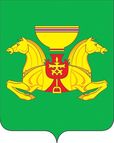 РОССИЙСКАЯ ФЕДЕРАЦИЯАДМИНИСТРАЦИЯ АСКИЗСКОГО РАЙОНАРЕСПУБЛИКИ ХАКАСИЯРОССИЙСКАЯ ФЕДЕРАЦИЯАДМИНИСТРАЦИЯ АСКИЗСКОГО РАЙОНАРЕСПУБЛИКИ ХАКАСИЯРОССИЯ ФЕДЕРАЦИЯЗЫХАКАС РЕСПУБЛИКАЗЫНЫНАСХЫС АЙМАFЫНЫН УСТАF-ПАСТААРОССИЯ ФЕДЕРАЦИЯЗЫХАКАС РЕСПУБЛИКАЗЫНЫНАСХЫС АЙМАFЫНЫН УСТАF-ПАСТААРОССИЯ ФЕДЕРАЦИЯЗЫХАКАС РЕСПУБЛИКАЗЫНЫНАСХЫС АЙМАFЫНЫН УСТАF-ПАСТААПОСТАНОВЛЕНИЕПОСТАНОВЛЕНИЕПОСТАНОВЛЕНИЕот 30.12.2021с. Аскизс. Аскизс. Аскиз№ 974-п№ 974-пО внесение изменений вМуниципальную программу«Развитие физической культуры и спорта, формирование  здорового образа жизни населения Аскизского района», утвержденную  постановлением Администрации Аскизского района Республики Хакасия от 13.11. 2020 г. № 882-пО внесение изменений вМуниципальную программу«Развитие физической культуры и спорта, формирование  здорового образа жизни населения Аскизского района», утвержденную  постановлением Администрации Аскизского района Республики Хакасия от 13.11. 2020 г. № 882-пО внесение изменений вМуниципальную программу«Развитие физической культуры и спорта, формирование  здорового образа жизни населения Аскизского района», утвержденную  постановлением Администрации Аскизского района Республики Хакасия от 13.11. 2020 г. № 882-пО внесение изменений вМуниципальную программу«Развитие физической культуры и спорта, формирование  здорового образа жизни населения Аскизского района», утвержденную  постановлением Администрации Аскизского района Республики Хакасия от 13.11. 2020 г. № 882-пО внесение изменений вМуниципальную программу«Развитие физической культуры и спорта, формирование  здорового образа жизни населения Аскизского района», утвержденную  постановлением Администрации Аскизского района Республики Хакасия от 13.11. 2020 г. № 882-пУтверждена постановлениемАдминистрации Аскизского районаРеспублики Хакасияот 30.12.2021  № 974-пЗаказчикАдминистрация Аскизского района Республики ХакасияРазработчик программыМБУ «Аскизская районная спортивная школа им. С.З. Карамчакова»ИсполнительнетЦель- создание условий для укрепления здоровья    населения Аскизского района Республики Хакасия путем развития материально-технической базы физической культуры и спорта, популяризации и пропаганды массового  спорта и приобщения различных слоев населения крегулярным занятиям физической культурой и спортом Задачи- Разработка нормативно –правовых актов в сфере физической культуры и спорта;-Физкультурно-оздоровительная работа  с различными категориями населения;-Развитие физкультурно-спортивной работы с детьми и молодежью;- Развитие инфраструктуры физической культуры и спорта;-Совершенствование управления, организация и кадровое обеспечения;- Пропаганда занятий физической культурой и спортом.Целевые показатели- удельный вес населения Аскизского района, систематически занимающегося физической культурой и спортом, процентов:                       2021 год – 55,0;                       2022 год – 56,0;                       2023 год – 57,0;                       2024 год – 58,0;                       2025 год -  59,0;                       2026 год – 60,0;- доля детей, занимающихся в спортивных учреждениях в общей численности детей с 6 до 18 лет, процентов:                       2021 год – 40,0;                       2022 год – 41,0;                       2023 год – 42,0;                       2024 год – 43,0;                       2025 год – 43,0;                       2026 год – 44,0;- удельный вес населения с ограниченными возможностями здоровья, занимающегося физической культурой и спортом, в общей численности данной категории, процентов:                      2021 год – 17,8;                      2022 год – 18,0;                      2023 год – 18,5;                      2024 год – 18,6;                      2025 год- 18,7;                      2026 год – 18,8;- количество квалифицированных тренеров и тренеров-преподавателей, осуществляющих физкультурную и спортивную работу с различными категориями и группами населения, человек:                       2021 год – 43;                       2022 год – 43;                       2023 год – 43;                      2024 год – 43;                      2025 год -43;                      2026 год – 43;- количество участников республиканских, муниципальных физкультурных и спортивных мероприятий, человек:                    2021 год – 2724;                    2022 год – 3000;                    2023 год – 3500;                    2024 год – 4000;                    2025 год – 4500;                    2026 год – 4600;Этапы  и сроки реализацииЭтапов нет.Срок реализации: 2021-2026 годыОбъемы бюджетных ассигнованийПредлагаемый общий объем финансирования из бюджета муниципального образования Аскизский район Республики Хакасия и бюджета Республики Хакасии составляет тыс.рублей           2021 год –  65 370,6;           2022 год –  112890,6;           2023 год –  55853,1;           2024 год –  47771,60;           2025 год –  37 640,1;           2026 год –  37 640,1;Ожидаемые результаты реализации- увеличение удельного веса населения Аскизского района, систематически занимающегося физической культурой и спортом, к 2026 году до 60,0 процентов от общей численности населения Аскизского района;- увеличение доли учащихся, занимающихся в спортивных школах, к 2026 году до 44 процентов;-увеличение удельного веса населения Аскизского района с ограниченными физическими возможностями, систематически занимающегося физической культурой и спортом, к 2026 году до 18,0 процентов от общей численности населения Аскизского района  данной категории.№ п/п1Наименование мероприятийНаименование мероприятийИсполнительИсполнительИсполнительИсполнительИсполнительСрок исполнения, годыСрок исполнения, годыСрок исполнения, годыОбъем финансирования из бюджета муниципального образования Аскизский районОбъем финансирования из бюджета муниципального образования Аскизский районОбъем финансирования из бюджета муниципального образования Аскизский районОбъем финансирования из бюджета муниципального образования Аскизский районОбъем финансирования из бюджета муниципального образования Аскизский районОбъем финансирования из бюджета муниципального образования Аскизский районОбъем финансирования из бюджета муниципального образования Аскизский районОбъем финансирования из бюджета муниципального образования Аскизский районОбъем финансирования из бюджета муниципального образования Аскизский районОбъем финансирования из бюджета муниципального образования Аскизский районОбъем финансирования из бюджета муниципального образования Аскизский районОбъем финансирования из бюджета муниципального образования Аскизский районОбъем финансирования из бюджета муниципального образования Аскизский район№ п/п1Наименование мероприятийНаименование мероприятийИсполнительИсполнительИсполнительИсполнительИсполнительСрок исполнения, годыСрок исполнения, годыСрок исполнения, годывсеговсегов том числе по годамв том числе по годамв том числе по годамв том числе по годамв том числе по годамв том числе по годамв том числе по годамв том числе по годамв том числе по годамв том числе по годамв том числе по годам№ п/п1Наименование мероприятийНаименование мероприятийИсполнительИсполнительИсполнительИсполнительИсполнительСрок исполнения, годыСрок исполнения, годыСрок исполнения, годывсеговсего2021202120212022202220232023202320232023202420252026Задача 1.Разработка нормативно-правовых актов в сфере физической культуры и спортаЗадача 1.Разработка нормативно-правовых актов в сфере физической культуры и спортаЗадача 1.Разработка нормативно-правовых актов в сфере физической культуры и спортаЗадача 1.Разработка нормативно-правовых актов в сфере физической культуры и спортаЗадача 1.Разработка нормативно-правовых актов в сфере физической культуры и спортаЗадача 1.Разработка нормативно-правовых актов в сфере физической культуры и спортаЗадача 1.Разработка нормативно-правовых актов в сфере физической культуры и спортаЗадача 1.Разработка нормативно-правовых актов в сфере физической культуры и спортаЗадача 1.Разработка нормативно-правовых актов в сфере физической культуры и спортаЗадача 1.Разработка нормативно-правовых актов в сфере физической культуры и спортаЗадача 1.Разработка нормативно-правовых актов в сфере физической культуры и спортаЗадача 1.Разработка нормативно-правовых актов в сфере физической культуры и спортаЗадача 1.Разработка нормативно-правовых актов в сфере физической культуры и спортаЗадача 1.Разработка нормативно-правовых актов в сфере физической культуры и спортаЗадача 1.Разработка нормативно-правовых актов в сфере физической культуры и спортаЗадача 1.Разработка нормативно-правовых актов в сфере физической культуры и спортаЗадача 1.Разработка нормативно-правовых актов в сфере физической культуры и спортаЗадача 1.Разработка нормативно-правовых актов в сфере физической культуры и спортаЗадача 1.Разработка нормативно-правовых актов в сфере физической культуры и спортаЗадача 1.Разработка нормативно-правовых актов в сфере физической культуры и спортаЗадача 1.Разработка нормативно-правовых актов в сфере физической культуры и спортаЗадача 1.Разработка нормативно-правовых актов в сфере физической культуры и спорта1.1.Утверждение и реализация календарных планов официальных физкультурных и спортивных мероприятий Аскизского районаАдминистрация Аскизского района Республики Хакасия (далее  –Администрация Аскизского района)Администрация Аскизского района Республики Хакасия (далее  –Администрация Аскизского района)Администрация Аскизского района Республики Хакасия (далее  –Администрация Аскизского района)Администрация Аскизского района Республики Хакасия (далее  –Администрация Аскизского района)Администрация Аскизского района Республики Хакасия (далее  –Администрация Аскизского района)Администрация Аскизского района Республики Хакасия (далее  –Администрация Аскизского района)2021-20262021-20262021-2026Задача 2. Физкультурно-оздоровительная работа с различными категориями населения                                  Задача 2. Физкультурно-оздоровительная работа с различными категориями населения                                  Задача 2. Физкультурно-оздоровительная работа с различными категориями населения                                  Задача 2. Физкультурно-оздоровительная работа с различными категориями населения                                  Задача 2. Физкультурно-оздоровительная работа с различными категориями населения                                  Задача 2. Физкультурно-оздоровительная работа с различными категориями населения                                  Задача 2. Физкультурно-оздоровительная работа с различными категориями населения                                  Задача 2. Физкультурно-оздоровительная работа с различными категориями населения                                  Задача 2. Физкультурно-оздоровительная работа с различными категориями населения                                  Задача 2. Физкультурно-оздоровительная работа с различными категориями населения                                  Задача 2. Физкультурно-оздоровительная работа с различными категориями населения                                  Задача 2. Физкультурно-оздоровительная работа с различными категориями населения                                  Задача 2. Физкультурно-оздоровительная работа с различными категориями населения                                  Задача 2. Физкультурно-оздоровительная работа с различными категориями населения                                  Задача 2. Физкультурно-оздоровительная работа с различными категориями населения                                  Задача 2. Физкультурно-оздоровительная работа с различными категориями населения                                  Задача 2. Физкультурно-оздоровительная работа с различными категориями населения                                  Задача 2. Физкультурно-оздоровительная работа с различными категориями населения                                  Задача 2. Физкультурно-оздоровительная работа с различными категориями населения                                  Задача 2. Физкультурно-оздоровительная работа с различными категориями населения                                  Задача 2. Физкультурно-оздоровительная работа с различными категориями населения                                  Задача 2. Физкультурно-оздоровительная работа с различными категориями населения                                  2.1.Организация и проведение районных соревнований среди лиц с ограниченными возможностями здоровьяОрганизация и проведение районных соревнований среди лиц с ограниченными возможностями здоровьяОрганизация и проведение районных соревнований среди лиц с ограниченными возможностями здоровьяОрганизация и проведение районных соревнований среди лиц с ограниченными возможностями здоровьяОрганизация и проведение районных соревнований среди лиц с ограниченными возможностями здоровьяАдминистрация Аскизского района, УСПН (по согласованию)Администрация Аскизского района, УСПН (по согласованию)2021-20262021-20262021-20262.2.Проведение районных физкультурно-спортивных мероприятий и участие в республиканских мероприятияхПроведение районных физкультурно-спортивных мероприятий и участие в республиканских мероприятияхПроведение районных физкультурно-спортивных мероприятий и участие в республиканских мероприятияхПроведение районных физкультурно-спортивных мероприятий и участие в республиканских мероприятияхПроведение районных физкультурно-спортивных мероприятий и участие в республиканских мероприятияхАдминистрация Аскизского района, Районная спортивная школа им.С.З.Карамчакова.(далее Спортивная школа)Администрация Аскизского района, Районная спортивная школа им.С.З.Карамчакова.(далее Спортивная школа)2021-20262021-20262021-20263445,03445,03445,0607,8607,8607,8619,0619,0619,0619,0619,0619,0619,0490,1490,12.2.1Зимние спортивные игры, спартакиады по видам спортаЗимние спортивные игры, спартакиады по видам спортаЗимние спортивные игры, спартакиады по видам спортаЗимние спортивные игры, спартакиады по видам спортаЗимние спортивные игры, спартакиады по видам спортаАдминистрация Аскизского района, Администрации поселений Аскизского района (по согласованию)Администрация Аскизского района, Администрации поселений Аскизского района (по согласованию)2021-20262021-20262021-20262.2.2Летние спортивные игры спартакиады по видам спортаЛетние спортивные игры спартакиады по видам спортаЛетние спортивные игры спартакиады по видам спортаЛетние спортивные игры спартакиады по видам спортаЛетние спортивные игры спартакиады по видам спортаАдминистрация Аскизского района, Администрации поселений Аскизского района (по согласованию)Администрация Аскизского района, Администрации поселений Аскизского района (по согласованию)2021-20262021-20262021-20262.2.3Летняя спартакиада учащихся по видам спортаЛетняя спартакиада учащихся по видам спортаЛетняя спартакиада учащихся по видам спортаЛетняя спартакиада учащихся по видам спортаЛетняя спартакиада учащихся по видам спортаАдминистрация Аскизского района, Общеобразовательные учреждения (школы)Администрация Аскизского района, Общеобразовательные учреждения (школы)2021-20262021-20262021-20262.2.4Зимняя спартакиада учащихся по видам спортаЗимняя спартакиада учащихся по видам спортаЗимняя спартакиада учащихся по видам спортаЗимняя спартакиада учащихся по видам спортаЗимняя спартакиада учащихся по видам спортаАдминистрация Аскизского района, Общеобразовательные учреждения (школы)Администрация Аскизского района, Общеобразовательные учреждения (школы)2021-20262021-20262021-20262.3Организация и проведение спортивных состязаний по национальным видам спорта в рамках районных праздников «Чыл пазы», «Тун пайрам»Организация и проведение спортивных состязаний по национальным видам спорта в рамках районных праздников «Чыл пазы», «Тун пайрам»Организация и проведение спортивных состязаний по национальным видам спорта в рамках районных праздников «Чыл пазы», «Тун пайрам»Организация и проведение спортивных состязаний по национальным видам спорта в рамках районных праздников «Чыл пазы», «Тун пайрам»Организация и проведение спортивных состязаний по национальным видам спорта в рамках районных праздников «Чыл пазы», «Тун пайрам»Администрация Аскизского района, Управление культуры администрации Аскизского района Республики ХакасияАдминистрация Аскизского района, Управление культуры администрации Аскизского района Республики Хакасия2021-20262021-20262021-2026Задача 3. Развитие физкультурно-спортивной работы с детьми и молодежью                            Задача 3. Развитие физкультурно-спортивной работы с детьми и молодежью                            Задача 3. Развитие физкультурно-спортивной работы с детьми и молодежью                            Задача 3. Развитие физкультурно-спортивной работы с детьми и молодежью                            Задача 3. Развитие физкультурно-спортивной работы с детьми и молодежью                            Задача 3. Развитие физкультурно-спортивной работы с детьми и молодежью                            Задача 3. Развитие физкультурно-спортивной работы с детьми и молодежью                            Задача 3. Развитие физкультурно-спортивной работы с детьми и молодежью                            Задача 3. Развитие физкультурно-спортивной работы с детьми и молодежью                            Задача 3. Развитие физкультурно-спортивной работы с детьми и молодежью                            Задача 3. Развитие физкультурно-спортивной работы с детьми и молодежью                            Задача 3. Развитие физкультурно-спортивной работы с детьми и молодежью                            Задача 3. Развитие физкультурно-спортивной работы с детьми и молодежью                            Задача 3. Развитие физкультурно-спортивной работы с детьми и молодежью                            Задача 3. Развитие физкультурно-спортивной работы с детьми и молодежью                            Задача 3. Развитие физкультурно-спортивной работы с детьми и молодежью                            Задача 3. Развитие физкультурно-спортивной работы с детьми и молодежью                            Задача 3. Развитие физкультурно-спортивной работы с детьми и молодежью                            Задача 3. Развитие физкультурно-спортивной работы с детьми и молодежью                            Задача 3. Развитие физкультурно-спортивной работы с детьми и молодежью                            Задача 3. Развитие физкультурно-спортивной работы с детьми и молодежью                            Задача 3. Развитие физкультурно-спортивной работы с детьми и молодежью                            3.1,Проведение районной спортивной спартакиады по видам спортаПроведение районной спортивной спартакиады по видам спортаПроведение районной спортивной спартакиады по видам спортаАдминистрация Аскизского района, Спортивная школаАдминистрация Аскизского района, Спортивная школаАдминистрация Аскизского района, Спортивная школаАдминистрация Аскизского района, Спортивная школа2021-20262021-20262021-20263.2.Укрепление материально-технической базы учреждений  физкультурно-спортивной направленности Аскизского района, приобретение спортивного инвентаря и оборудованияУкрепление материально-технической базы учреждений  физкультурно-спортивной направленности Аскизского района, приобретение спортивного инвентаря и оборудованияУкрепление материально-технической базы учреждений  физкультурно-спортивной направленности Аскизского района, приобретение спортивного инвентаря и оборудованияАдминистрация Аскизского района, Спортивная школаАдминистрация Аскизского района, Спортивная школаАдминистрация Аскизского района, Спортивная школаАдминистрация Аскизского района, Спортивная школа2021-2026Муниципальный бюджет2021-2026Муниципальный бюджет2021-2026Муниципальный бюджет3,13,13,13,13,13,13.2.Укрепление материально-технической базы учреждений  физкультурно-спортивной направленности Аскизского района, приобретение спортивного инвентаря и оборудованияУкрепление материально-технической базы учреждений  физкультурно-спортивной направленности Аскизского района, приобретение спортивного инвентаря и оборудованияУкрепление материально-технической базы учреждений  физкультурно-спортивной направленности Аскизского района, приобретение спортивного инвентаря и оборудованияАдминистрация Аскизского района, Спортивная школаАдминистрация Аскизского района, Спортивная школаАдминистрация Аскизского района, Спортивная школаАдминистрация Аскизского района, Спортивная школа2021-2026Республиканский бюджет2021-2026Республиканский бюджет2021-2026Республиканский бюджет1300,01300,01300,0300,0300,0300,0600,0600,0600,0200,0200,0200,0200,03.3.Районные соревнования  среди команд общеобразовательных учреждений по мини-футболу. волейболу, баскетболу, футболу,  по шахматамРайонные соревнования  среди команд общеобразовательных учреждений по мини-футболу. волейболу, баскетболу, футболу,  по шахматамРайонные соревнования  среди команд общеобразовательных учреждений по мини-футболу. волейболу, баскетболу, футболу,  по шахматамАдминистрация Аскизского района, Общеобразовательные учреждения (школы)Администрация Аскизского района, Общеобразовательные учреждения (школы)Администрация Аскизского района, Общеобразовательные учреждения (школы)Администрация Аскизского района, Общеобразовательные учреждения (школы)2021-2026Муниципальный бюджет2021-2026Муниципальный бюджет2021-2026Муниципальный бюджет2021-2026Республиканский бюджет2021-2026Республиканский бюджет2021-2026Республиканский бюджет3.4Участие в межрегиональных и всероссийских физкультурных мероприятиях среди детей и учащейся молодежиУчастие в межрегиональных и всероссийских физкультурных мероприятиях среди детей и учащейся молодежиУчастие в межрегиональных и всероссийских физкультурных мероприятиях среди детей и учащейся молодежиАдминистрация Аскизского района, Районная спортивная школа им.С.З.Карамчакова.(далее Спортивная школа)Администрация Аскизского района, Районная спортивная школа им.С.З.Карамчакова.(далее Спортивная школа)Администрация Аскизского района, Районная спортивная школа им.С.З.Карамчакова.(далее Спортивная школа)Администрация Аскизского района, Районная спортивная школа им.С.З.Карамчакова.(далее Спортивная школа)2021 - 20262021 - 20262021 - 2026Задача 4. Развитие инфраструктуры физической культуры и спортаЗадача 4. Развитие инфраструктуры физической культуры и спортаЗадача 4. Развитие инфраструктуры физической культуры и спортаЗадача 4. Развитие инфраструктуры физической культуры и спортаЗадача 4. Развитие инфраструктуры физической культуры и спортаЗадача 4. Развитие инфраструктуры физической культуры и спортаЗадача 4. Развитие инфраструктуры физической культуры и спортаЗадача 4. Развитие инфраструктуры физической культуры и спортаЗадача 4. Развитие инфраструктуры физической культуры и спортаЗадача 4. Развитие инфраструктуры физической культуры и спортаЗадача 4. Развитие инфраструктуры физической культуры и спортаЗадача 4. Развитие инфраструктуры физической культуры и спортаЗадача 4. Развитие инфраструктуры физической культуры и спортаЗадача 4. Развитие инфраструктуры физической культуры и спортаЗадача 4. Развитие инфраструктуры физической культуры и спортаЗадача 4. Развитие инфраструктуры физической культуры и спортаЗадача 4. Развитие инфраструктуры физической культуры и спортаЗадача 4. Развитие инфраструктуры физической культуры и спортаЗадача 4. Развитие инфраструктуры физической культуры и спортаЗадача 4. Развитие инфраструктуры физической культуры и спортаЗадача 4. Развитие инфраструктуры физической культуры и спортаЗадача 4. Развитие инфраструктуры физической культуры и спорта4.1Реконструкция плавательного бассейна «Дельфин»Реконструкция плавательного бассейна «Дельфин»Реконструкция плавательного бассейна «Дельфин»Реконструкция плавательного бассейна «Дельфин»Администрация Аскизского района, Управление по градостроительной и жилищной политикеАдминистрация Аскизского района, Управление по градостроительной и жилищной политикеАдминистрация Аскизского района, Управление по градостроительной и жилищной политике2021-2026 Муниципальный бюджет2021-2026 Муниципальный бюджет2021-2026 Муниципальный бюджет1389,21389,21389,2100,0100,0100,01289,21289,21289,24.1Реконструкция плавательного бассейна «Дельфин»Реконструкция плавательного бассейна «Дельфин»Реконструкция плавательного бассейна «Дельфин»Реконструкция плавательного бассейна «Дельфин»Администрация Аскизского района, Управление по градостроительной и жилищной политикеАдминистрация Аскизского района, Управление по градостроительной и жилищной политикеАдминистрация Аскизского района, Управление по градостроительной и жилищной политикеРеспубликанский бюджетРеспубликанский бюджетРеспубликанский бюджет8586,68586,68586,6505,1505,1505,18051,58051,58051,5Федеральный бюджетФедеральный бюджетФедеральный бюджет50000,050000,050000,050000,050000,050000,0Задача 5.  Совершенствование управления, организации и кадрового обеспеченияЗадача 5.  Совершенствование управления, организации и кадрового обеспеченияЗадача 5.  Совершенствование управления, организации и кадрового обеспеченияЗадача 5.  Совершенствование управления, организации и кадрового обеспеченияЗадача 5.  Совершенствование управления, организации и кадрового обеспеченияЗадача 5.  Совершенствование управления, организации и кадрового обеспеченияЗадача 5.  Совершенствование управления, организации и кадрового обеспеченияЗадача 5.  Совершенствование управления, организации и кадрового обеспеченияЗадача 5.  Совершенствование управления, организации и кадрового обеспеченияЗадача 5.  Совершенствование управления, организации и кадрового обеспеченияЗадача 5.  Совершенствование управления, организации и кадрового обеспеченияЗадача 5.  Совершенствование управления, организации и кадрового обеспеченияЗадача 5.  Совершенствование управления, организации и кадрового обеспеченияЗадача 5.  Совершенствование управления, организации и кадрового обеспеченияЗадача 5.  Совершенствование управления, организации и кадрового обеспеченияЗадача 5.  Совершенствование управления, организации и кадрового обеспеченияЗадача 5.  Совершенствование управления, организации и кадрового обеспеченияЗадача 5.  Совершенствование управления, организации и кадрового обеспеченияЗадача 5.  Совершенствование управления, организации и кадрового обеспеченияЗадача 5.  Совершенствование управления, организации и кадрового обеспеченияЗадача 5.  Совершенствование управления, организации и кадрового обеспеченияЗадача 5.  Совершенствование управления, организации и кадрового обеспечения5.1Проведение инструктивно-методических занятий с учителями физкультуры, тренерами ДЮСШ по методике обучения Проведение инструктивно-методических занятий с учителями физкультуры, тренерами ДЮСШ по методике обучения Проведение инструктивно-методических занятий с учителями физкультуры, тренерами ДЮСШ по методике обучения Администрация Аскизского районаАдминистрация Аскизского районаАдминистрация Аскизского районаАдминистрация Аскизского района2021-20262021-20265.2Направление на курсы повышения квалификации, аттестация работников физкультурыНаправление на курсы повышения квалификации, аттестация работников физкультурыНаправление на курсы повышения квалификации, аттестация работников физкультурыАдминистрация Аскизского районаАдминистрация Аскизского районаАдминистрация Аскизского районаАдминистрация Аскизского района2021-20262021-20265.3Проведение районных семинаров с учителями физкультуры и тренерами ДЮСШ. Обобщение и распространение передового опытаПроведение районных семинаров с учителями физкультуры и тренерами ДЮСШ. Обобщение и распространение передового опытаПроведение районных семинаров с учителями физкультуры и тренерами ДЮСШ. Обобщение и распространение передового опытаАдминистрация Аскизского районаАдминистрация Аскизского районаАдминистрация Аскизского районаАдминистрация Аскизского района2021-20202021-20205.4Обеспечение деятельности подведомственных учреждений в сфере физической культуры и спорта Обеспечение деятельности подведомственных учреждений в сфере физической культуры и спорта Обеспечение деятельности подведомственных учреждений в сфере физической культуры и спорта Администрация Аскизского района, Спортивная школаАдминистрация Аскизского района, Спортивная школаАдминистрация Аскизского района, Спортивная школаАдминистрация Аскизского района, Спортивная школа2021-2026Муниципальный бюджет2021-2026Муниципальный бюджет292422,2292422,2292422,2292422,264439,764439,764439,761066,561066,561066,561066,545663,445663,446952, 637150,037150,05.4Обеспечение деятельности подведомственных учреждений в сфере физической культуры и спорта Обеспечение деятельности подведомственных учреждений в сфере физической культуры и спорта Обеспечение деятельности подведомственных учреждений в сфере физической культуры и спорта Администрация Аскизского района, Спортивная школаАдминистрация Аскизского района, Спортивная школаАдминистрация Аскизского района, Спортивная школаАдминистрация Аскизского района, Спортивная школаЗадача 6.  Пропаганда физической культуры и спортаЗадача 6.  Пропаганда физической культуры и спортаЗадача 6.  Пропаганда физической культуры и спортаЗадача 6.  Пропаганда физической культуры и спортаЗадача 6.  Пропаганда физической культуры и спортаЗадача 6.  Пропаганда физической культуры и спортаЗадача 6.  Пропаганда физической культуры и спортаЗадача 6.  Пропаганда физической культуры и спортаЗадача 6.  Пропаганда физической культуры и спортаЗадача 6.  Пропаганда физической культуры и спортаЗадача 6.  Пропаганда физической культуры и спортаЗадача 6.  Пропаганда физической культуры и спортаЗадача 6.  Пропаганда физической культуры и спортаЗадача 6.  Пропаганда физической культуры и спортаЗадача 6.  Пропаганда физической культуры и спортаЗадача 6.  Пропаганда физической культуры и спортаЗадача 6.  Пропаганда физической культуры и спортаЗадача 6.  Пропаганда физической культуры и спортаЗадача 6.  Пропаганда физической культуры и спорта6.1.Поддержка и развитие сайта спортивной школыПоддержка и развитие сайта спортивной школыПоддержка и развитие сайта спортивной школыАдминистрация Аскизского районаАдминистрация Аскизского районаАдминистрация Аскизского района2021-20262021-20266.2Пропаганда спорта и здорового образа жизни (видеосюжеты, видеофильмы, баннеры, социальная реклама, организация выставки о спортивных достижениях)Пропаганда спорта и здорового образа жизни (видеосюжеты, видеофильмы, баннеры, социальная реклама, организация выставки о спортивных достижениях)Пропаганда спорта и здорового образа жизни (видеосюжеты, видеофильмы, баннеры, социальная реклама, организация выставки о спортивных достижениях)Администрация Аскизского районаАдминистрация Аскизского районаАдминистрация Аскизского района2021-20262021-20266.3Смотр –конкурс на лучшую постановку физкультурно-массовой работы среди общеобразовательных школСмотр –конкурс на лучшую постановку физкультурно-массовой работы среди общеобразовательных школСмотр –конкурс на лучшую постановку физкультурно-массовой работы среди общеобразовательных школАдминистрация Аскизского района, Управление образования Администрация Аскизского района, Управление образования Администрация Аскизского района, Управление образования 2021-20262021-202620,020,020,020,020,020,06.4Определение и награждение лучшего спортсмена, тренера района – премия имени С.З.КарамчаковаОпределение и награждение лучшего спортсмена, тренера района – премия имени С.З.КарамчаковаОпределение и награждение лучшего спортсмена, тренера района – премия имени С.З.КарамчаковаАдминистрация Аскизского района,Спортивная школаАдминистрация Аскизского района,Спортивная школаАдминистрация Аскизского района,Спортивная школа2021-20262021-20266.5Определение и награждение  лучшего спортсмена, тренера района, заслуженных работников физической культуры и спорта и ветеранов спорта – премия в честь Всероссийского Дня физкультурникаОпределение и награждение  лучшего спортсмена, тренера района, заслуженных работников физической культуры и спорта и ветеранов спорта – премия в честь Всероссийского Дня физкультурникаОпределение и награждение  лучшего спортсмена, тренера района, заслуженных работников физической культуры и спорта и ветеранов спорта – премия в честь Всероссийского Дня физкультурникаАдминистрация Аскизского района,Спортивная школаАдминистрация Аскизского района,Спортивная школаАдминистрация Аскизского района,Спортивная школа2021-20262021-2026357166,1357166,1357166,165 370,665 370,665 370,6112890,6112890,6112890,6112890,6112890,655853,155853,147771,647771,637640,137640,1            Наименование             2021202220232024202520261. Удельный вес населения Аскизского района, систематически занимающегося физической культурой и спортом, процентов                            55,056,057,058,059,060,02. Доля учащихся, занимающихся в спортивных школах, процентов         40,041,042,043,043,044,03. Доля лиц с ограниченнымивозможностями здоровья и инвалидов,  систематически занимающихся   физической культурой и спортом,  в  общей численности данной категории, в%17,818,018,518,618,718,94. Количество квалифицированных  тренеров и тренеров-преподавателей,  осуществляющих физкультурную и   спортивную работу с различными категориями и группами населения,  человек            4343434343435. Количество участников  республиканских, муниципальных физкультурных и спортивных   мероприятий, тыс. человек            272430003500400045004600